La Vallée Enchanteresse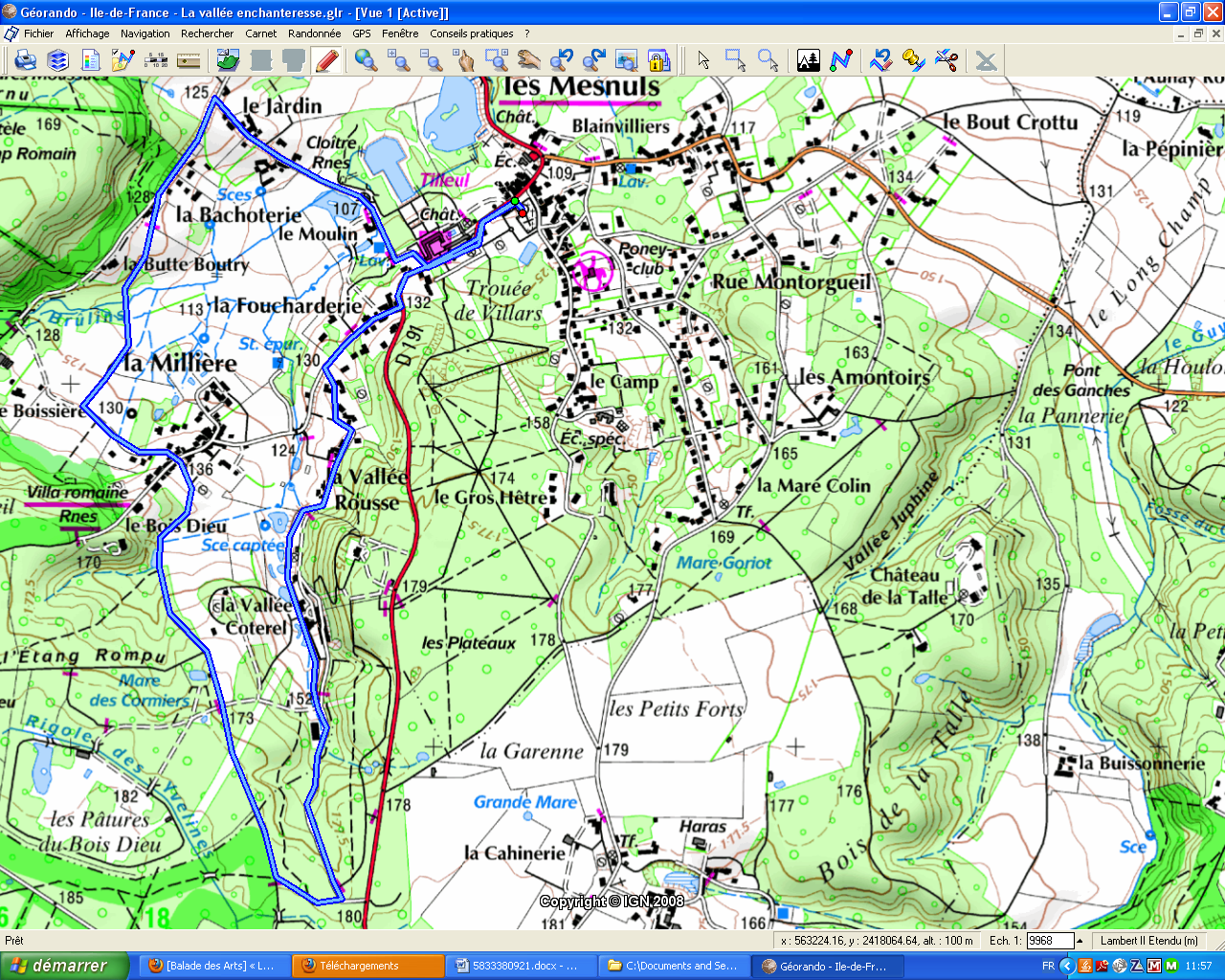 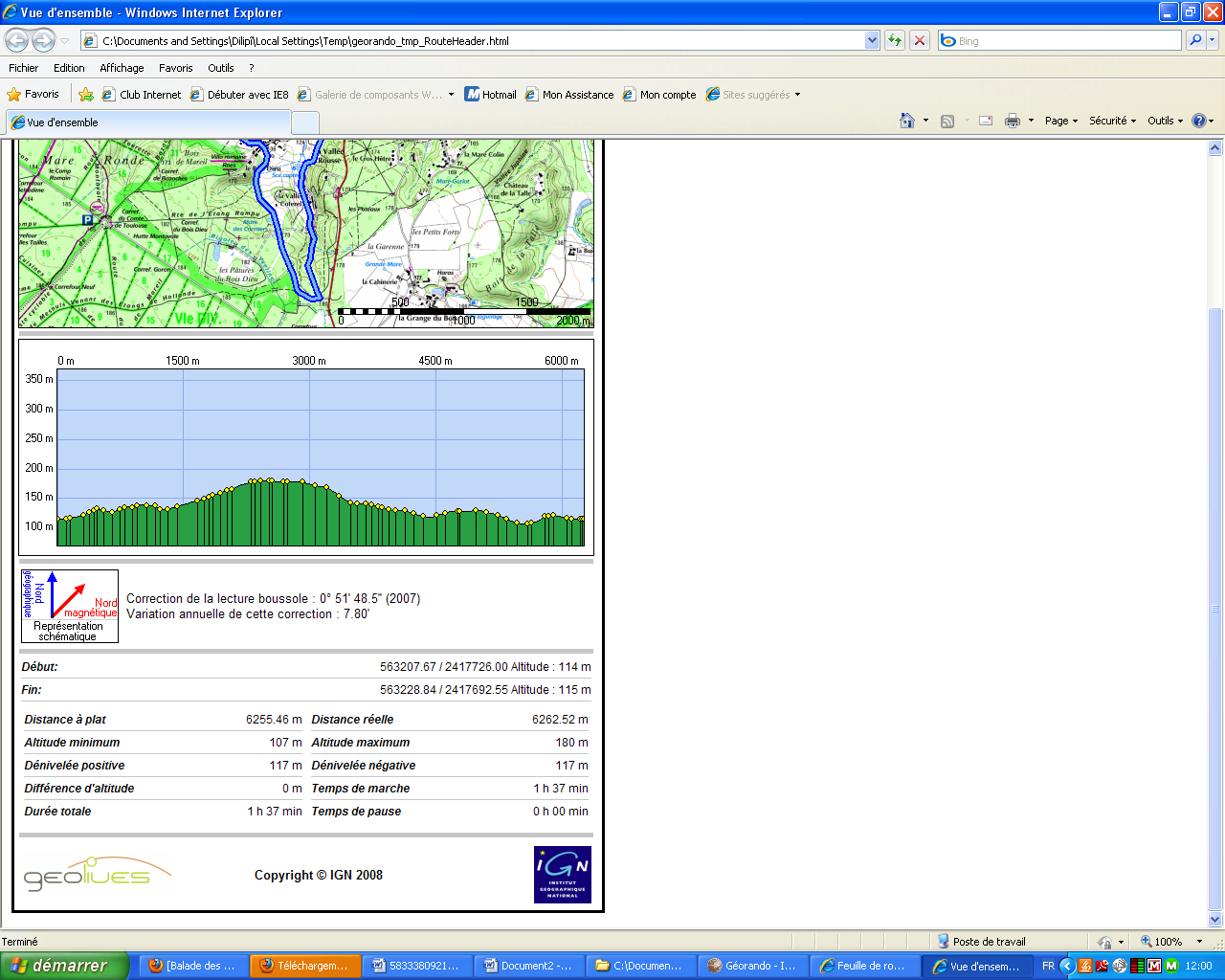 